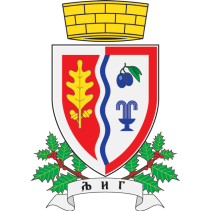 Република Србија                                                                                 КЛ-05-02/01Општина Љиг                                                                                       Датум: 27.12.2019Општинска управаОдељење за инспекцијске пословеИнспекција за заштиту животне срединеЗАШТИТА ЖИВОТНЕ СРЕДИНЕ У ИНДУСТРИЈСКИМ ОБЈЕКТИМАКонтролна листа: ЗАШТИТА ВАЗДУХА КОД СТАЦИОНАРНИХ ИЗВОРА ЗАГАЂИВАЊА БЕЗ КОНТИНУАЛНОГ МЕРЕЊАОбавезе из Закона о заштити ваздуха, за тачкасте и дифузне загађиваче који не спадају у постројења за сагоревање и на којима се не врши континуално мерење емисије са дозволом министарстваКонтролна листа се попуњава само за: - Привредно друштво, друго правно лице или предузетнике, у складу са значењем израза за оператера из члана 3. Закона о заштити ваздуха, и-  Постројења и стационарне техничке јединице.Табела А: Општи подациТабела Б: Статус правног лица, предузетникаТабела В: Законске обавезе **** Граничне вредности емисије и масени протоци за континуална мерења емисије из Уредбе о граничним вредностима емисија загађујућих материја у ваздух из стационарних извора загађивања, осим постројења за сагоревање, се не примењују на:- Поступке термичког третмана отпада, и на - Емисије испарљивих органских једињења, према значењу израза из чала 2. став 1. тачка 22) Уредбе о листи индустријских постројења и активности у којима се контролише емисија испарљивих органских једињења, о вредностима емисије испарљивих органских једињења при одређеној потрошњи растварача и укупним дозвољеним емисијама, као и шеми за смањење емисија („Службени гласник РС”, број 100/11 од 29.12.2011); у случају врсти активности из Прилога 1 ове уредбе. Обратити пажњу како на услове стандардне температуре од 20 степени целзијуса, тако и на радне услове у којима се примењује хемикалија.Назив оператераОпштина и место седиштаМатични бројПИБИме особе за контактТелефон и електронска адреса контакт особеНазив постројења / ознака димњакаОпштина и место постројењаДа ли је правно лице, предузетник регистрован у АПР-у ДА НЕ * * Када јеодговор „НЕ“, правно лице и предузетник се сматрају нерегистрованим и надзор се врши у складу са одредбом члана 33. Закона о инспекцијском надзору* Када јеодговор „НЕ“, правно лице и предузетник се сматрају нерегистрованим и надзор се врши у складу са одредбом члана 33. Закона о инспекцијском надзоруА ) Повремена мерења емисије (испуштања)(Обавезе само за тачкасте изворе са испустом у облику димњака, цеви)А ) Повремена мерења емисије (испуштања)(Обавезе само за тачкасте изворе са испустом у облику димњака, цеви)А ) Повремена мерења емисије (испуштања)(Обавезе само за тачкасте изворе са испустом у облику димњака, цеви)А1Да ли је овлашћено правно лице извршило једно повремено мерење емисије у првих шест и једно у других шест календарских месеци, за све загађујуће материје и при раду свих јединица постројењаса емисијама на димњаку (Попунити само за полугодишта у којима је постројење било у раду)ДА НЕ Није применљиво А2Да ли су повремена и контролно мерење емисије извршени у условима највећег оптерећења постројења и уобичајене потрошње врсте сировина и врсте горива ДА НЕ Није применљиво А3Да ли је мерно место постављено тако да нема разблаживања отпадних гасова и да нема мешања са отпадним гасовима из другог постројењаДА НЕ Није применљиво А4Да ли је мерно место постављено у складу са захтевима и препорукама стандарда СРПС ЕН 15259ДА НЕ Није применљиво А5Да ли је извршено контролно мерење емисије због основане сумњеДА НЕ Није применљиво Б) Континуално мерење емисије(Обавезе само за тачкасте изворе са испустом у облику димњака, цеви)Б) Континуално мерење емисије(Обавезе само за тачкасте изворе са испустом у облику димњака, цеви)Б) Континуално мерење емисије(Обавезе само за тачкасте изворе са испустом у облику димњака, цеви)Б1Да ли је прибављена сагласност министарства за континуална мерења емисије, за све загађујуће материје за које је прописано(Обавеза постоји када су прекорачени прописани масени протоци)(Изузеци од извршења обавезе су када: 1) у календарској години постројење ради мање од 500 часова и за 2) загађујуће материје за које није прописана ГВЕ)ДА НЕ  Није применљиво В) Усклађеност са граничним вредностима емисије (ГВЕ)(Обавезе само за тачкасте изворе са испустом у облику димњака, цеви)В) Усклађеност са граничним вредностима емисије (ГВЕ)(Обавезе само за тачкасте изворе са испустом у облику димњака, цеви)В) Усклађеност са граничним вредностима емисије (ГВЕ)(Обавезе само за тачкасте изворе са испустом у облику димњака, цеви)В1Да ли су у извештају овлашћеног лица примењене правилне ГВЕ вредности које су прописане уредбомДА НЕ  Није применљиво ☐В2Да ли су емисије свих загађујућих материја у дозвољеним вредностима, према резултатима из извештаја овлашћеног лица(Одговорити за свако узорковање појединачне загађујуће материје из извештаја о мерењу)ДА НЕ  Није применљиво Г) Рад уређаја за смањивање емисије (испуштања)(Обавезе само за тачкасте изворе са испустом у облику димњака, цеви)Г) Рад уређаја за смањивање емисије (испуштања)(Обавезе само за тачкасте изворе са испустом у облику димњака, цеви)Г) Рад уређаја за смањивање емисије (испуштања)(Обавезе само за тачкасте изворе са испустом у облику димњака, цеви)Г1Да ли су у раду мерни уређаји који континуално прате параметре рада уређаја за пречишћавање прашкастих материја(Обавеза постоји за масени проток од 1 до 3 kg/h)ДА НЕ Није применљиво Г2Да ли постоји евиденција о раду уређаја за спречавање или смањивање емисије загађујућих материјаДА НЕ Није применљиво ☐Г3Да ли је оператер у случају поремећаја технолошког процеса или квара уређаја за смањивање емисије, одмах отклонио квар или поремећај, односно прилагодио рад насталој околности или обуставио рад постројења, како би се емисија свела на дозвољене вредности  ДА НЕ Није применљиво ☐Г4Да ли je после мерења емисије, постројење са уређајима за смањивање емисије коришћенo и одржаванo тако да нема прекорачења ГВЕДА НЕ  Није применљиво Д) Квалитет ваздуха у околини стационарних извора загађивања са дифузним емисијама(Обавезе само за дифузне изворе, који немају испуст у облику димњака, цеви)Д) Квалитет ваздуха у околини стационарних извора загађивања са дифузним емисијама(Обавезе само за дифузне изворе, који немају испуст у облику димњака, цеви)Д) Квалитет ваздуха у околини стационарних извора загађивања са дифузним емисијама(Обавезе само за дифузне изворе, који немају испуст у облику димњака, цеви)Д1Да ли су нивои загађујућих материја у ваздуху у дозвољеним вредностима, према извештају овлашћеног лица који је обезбедило предузеће ДА НЕ Није применљиво Д2Да ли оператер редовно предузима потребне мере за смањивање нивоа загађујућих материјаДА НЕ Није применљиво Ђ) Достава података државним органима(Обавезе само за тачкасте изворе са испустом у облику димњака, цеви)Ђ) Достава података државним органима(Обавезе само за тачкасте изворе са испустом у облику димњака, цеви)Ђ) Достава података државним органима(Обавезе само за тачкасте изворе са испустом у облику димњака, цеви)Ђ1Да ли јеАгенцији, односно јединици локалне самоуправе до 31. марта достављен Извештај о годишњем билансу емисија (односно Образац број 2-Емисије у ваздух), који је попуњен за све испусте отпадних гасоваДА НЕ  Није применљивоЂ2Да ли је у Извештају о годишњем билансу емисија (односно Обрасцу број 2–Емисије у ваздух), унета средња концентрација и годишња количина емисије за сваку загађујућу материју из извештаја о повременим и контролним мерењима и у складу са резултатима из ових извештајаДА НЕ  Није применљивоЂ3Да ли је оператер доставио извештаје о повременим мерењима емисије надлежном органу (јединица локалне самоуправе, аутономна покрајина или Агенција), у року 30 дана од завршетка мерењаДА НЕ  Није применљивоЕ) Нова и реконструисани стационарни извори загађивања после 23.05.2009.године(Обавезе за тачкасте и за дифузне изворе загађивања)Е) Нова и реконструисани стационарни извори загађивања после 23.05.2009.године(Обавезе за тачкасте и за дифузне изворе загађивања)Е) Нова и реконструисани стационарни извори загађивања после 23.05.2009.године(Обавезе за тачкасте и за дифузне изворе загађивања)Е1Да ли је на основу Закона о заштити ваздуха надлежни орган издао дозволу или привремено одобрио рад стационарног извора који је изграђен или реконструисан после 23.05.2009.године (Обавеза не постоји за постројење за које је прописано издавање интергисане дозволе, за постројење за које је прописана обавезна процена утицаја на животну средину и за постројење за које је надлежни орган одлучио да је потребна израда студије о процени утицаја на животну средину)ДА НЕ  Није применљиво Е2Да ли је прибављен извештај овлашћеног лица о гаранцијском мерењу емисије које је извршено у условима највећег оптерећења постројења које је изграђено или реконструисано после 23.05.2009.годинеДА НЕ  Није применљиво Представници оператераПредставници оператераИнспектори за заштиту животне срединеИме и презимеРадно местоИме и презиме1.1.2. 2.3. 3.Датум инспекцијског надзора:Датум инспекцијског надзора:Датум инспекцијског надзора:Број записника, уз који се прилаже контролна листа:Број записника, уз који се прилаже контролна листа:Број записника, уз који се прилаже контролна листа: